Πρόγραμμα Επιστημονικής Ημερίδας «Κοινωνικός Αποκλεισμός και Εξαρτήσεις σε περιόδους ύφεσης» Πέμπτη 19-01-2017Κεντρικό Αμφιθέατρο ΤΕΙ ΑθήναςΠρόγραμμα09:00 - 10:00                Εγγραφές/ ΧαιρετισμοίΜιχαήλ Μπρατάκος, Πρόεδρος ΤΕΙ ΑΘΗΝΑΣΕυάγγελοςΚαφετζόπουλος, Πρόεδρος ΟΚΑΝΑ10:00  - 11.30  Πρώτη Συνεδρία «Οι κοινωνικές διαστάσεις των εξαρτήσεων σε περιόδους ύφεσης»Συντονισμός: Σωτήρης Σούλης, Καθηγητής ΤΕΙ Αθήνας Αντιπρόεδρος Επιτροπής Ερευνών Εισηγητές:Αναστάσιος Φωτίου, Εθνικό Κέντρο Τεκμηρίωσης και Πληροφόρησης για τα Ναρκωτικά (ΕΚΤΕΠΝ)«Η εξέλιξη του κινδύνου των εξαρτήσεων κατά την διάρκεια της κρίσης»Χαρίσιος Ασημόπουλος, Αναπληρωτής Καθηγητής ΤΕΙ Αθήνας «Ο κίνδυνος των εξαρτήσεων ως εστία κοινωνικού αποκλεισμού»Κων/νος Κοκκώλης, Αν. Δ/ντής Εφαρμογής Προγραμμάτων ΟΚΑΝΑ«Η εθνική πολιτική σχετικά με την πρόληψη, τη θεραπεία και την αποκατάσταση των ουσιοεξαρτημένων ατόμων»11:30 – 12.00 	Διάλειμμα12:00  - 13.30  Δεύτερη Συνεδρία«Πολιτικές ενεργητικής ένταξης των ουσιοεξαρτημένων ατόμων»Συντονισμός: Δρ. Αντώνιος Γκανάς, Γενικός Διευθυντής ΟΚΑΝΑΕισηγητές:Γαβριήλ Αμίτσης, Αναπληρωτής Καθηγητής ΤΕΙ Αθήνας «Το υπόδειγμα της Εθνικής Στρατηγικής Κοινωνικής Ένταξης»Γεώργιος Πιερράκος, Αναπληρωτής Καθηγητής ΤΕΙ Αθήνας «Προκλήσεις πρόσβασης των ουσιοεξαρτημένων ατόμων σε ποιοτικές υπηρεσίες φροντίδας»: Διαδικασίες αποκέντρωσης υπηρεσιών φροντίδας και ανάπτυξη ολοκληρωμένων μοντέλων προσαρμογής στις εξατομικευμένες ανάγκες του εξαρτώμενου.Ευάγγελος Φουστέρης, Υπεύθυνος Κοινωνικής Επανένταξης ΟΚΑΝΑ«Προκλήσεις πρόσβασης των ουσιοεξαρτημένων ατόμων στην αγορά εργασίας»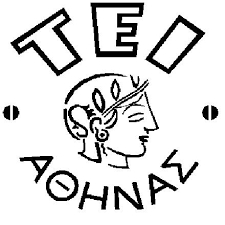 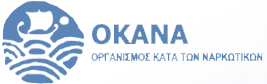 